Look at the picture.Answer the questions.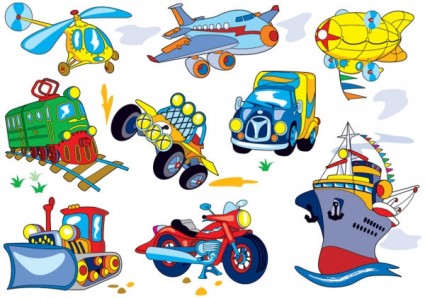 Teacher’s questions:Say the transportation you know in the picture. What do you like the most in the picture?Do you like to travel?Answer key(The teacher points the plane, the car, the train, the ship) It is a car, a plane, a ship, a train.I like ….Yes/No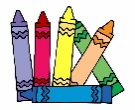 Name: ____________________________    Surname: ____________________________    Nber: ____   Grade/Class: _____Name: ____________________________    Surname: ____________________________    Nber: ____   Grade/Class: _____Name: ____________________________    Surname: ____________________________    Nber: ____   Grade/Class: _____Assessment: _____________________________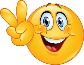 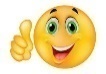 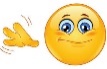 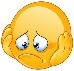 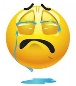 Date: ___________________________________________________    Date: ___________________________________________________    Assessment: _____________________________Teacher’s signature:___________________________Parent’s signature:___________________________